Year Two Curriculum Overview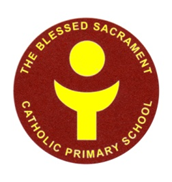 Academic year 2018 / 2019 Autumn 1Autumn 2Spring 1Spring 2Summer 1Summer 2ThemeThe Place where I liveFighting FitExplorersWind in the willowsThe Farm ShopBuckets and SpadesVisits /VisitorsExperiencesGrandparentsVisitors: School nurseVisits to ChurchRole-Play: MoonwalkingSpace AdventuresVisits to ChurchVisit to Cuerden Valley Park (habitats)Visit the Nursery Bug HouseVisitors: Experience:Gardening in the outdoor classroomExperience: Large collage – beach based.EnglishTraditional tales with a twistNon-chronological reportLetters to/from charactersInstructionsRiddlesLetters – linked to ChristmasStories by the same authorsPersuasion Animal adventure storiesClassic poemsStories with familiar settingsInstructionsStory as a themeExplanationsReadersThe Jolly PostmanThe Jolly Christmas PostmanThe Magic Finger Roald Dahl, Bob, the Man on the MoonMonkey PuzzleWind in the WillowsThe Large familyPercy the Park Keeper storiesRETreasuresChosen People The MassChance to ChangeThe Good News JudaismScienceAnimals - Animal survival and growth (Humans)Health – how we grow and stay healthyLiving things and their habitatsAnimal survival and growthPlants and growthObserving bulbs and seeds and the conditions they need for growthHealthy – eating healthy foodMaterials – properties and use of materialsComputingCreate, manage and manipulate digital content: SoundElectronic communication: contribute to class and group emailsProgrammingOnline safety skillsCreate, manage and manipulate digital contentPlan a simple storyboardData Handling skills – sorting using pictograms, basic tables and chartsCreate a simple animated storyOnline safety skillsHistoryShow an understanding of the past, recognising the distinction between past and present in their own and other peoples lives.Recognising the distinction between past and present in their own and other peoples lives linked to explorers (Christopher Columbas) and events (Lunar landing)Recognising the distinction between the past and present – Victorian timesIdentify similarities and differences between then and now – seaside resortsGeographyName and locate the seven continents of the world and five oceans.Study a small area, in a contrasting non-European country. (Australia, Africa or Asia)Identify hot and cold areas in relation to the equator and the north and south polesName, locate and describe the characteristics of the four countries of the UKIdentify seasonal and daily weather patterns in the UKUse a range of maps and globesArtExplore the work of different artists and designers  Drawing skillsPrintingDrawingPainting3D ClayDrawing PaintingArtists who explore the theme of water: Monet’s Garden of GivernyRecord  and explore ideas from first hand observationDrawingPaintingExplore the work of artists and crafts people,Abigail Mill, Jayne Huskinsson, Serena HallDrawingDigital MediaTextiles/collageDTMechanisms – wheels and axles. Design a vehicleTextiles: design and make a product for a stated purpose and userFood – the Eatwell plateMusicUnderstand sound and music, explore, choose and organise sounds, to use voices expressively and play untuned musical instruments,  create musical patternsPerforming, Listening,Creating, Pitch – high and low sounds, Duration – long and short soundsChildren wll become “everyday explorers” to explore the various sounds that can be created using percussion and everyday objectsListening gamesSinging songsThe wild woods meet into the woodsCreate a ‘riverbank soundscape’Children will improve aural skills as well as singing abilities as they investigate traditional songs,  musical elements and experiment with composing their own songs and lyricsPEGamesGymnasticsDanceGamesGymnasticsOutdoor AdventuresPHSECommunication and Problem solvingEmotional Health and well being: Unit 5 
Planning AheadNegative behaviourGetting helpUnit 3: Economic well being and financial capabilityUnit 9: Emotional FeelingsRelationshipsUnit 7: Healthy lifestylesSex and Relationship Education. Personal Safety, Emotions and feelings, RelationshipsHygiene and cleanlinessUnit 8 Drugs Awareness(medicines/keeping safe)BLPImagining(unicorn)Imagining(unicorn)Managing Distractions(Ant)Listening and empathy(Dog)Making Connections(Spider)Making Connections(Spider)